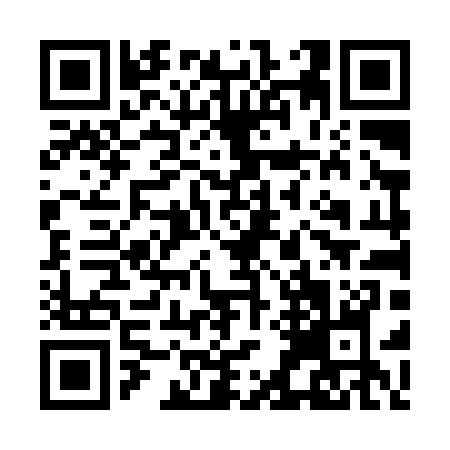 Prayer times for Ahmad Bakhsh, PakistanWed 1 May 2024 - Fri 31 May 2024High Latitude Method: Angle Based RulePrayer Calculation Method: University of Islamic SciencesAsar Calculation Method: ShafiPrayer times provided by https://www.salahtimes.comDateDayFajrSunriseDhuhrAsrMaghribIsha1Wed4:105:3512:143:496:538:192Thu4:095:3512:143:496:548:203Fri4:075:3412:143:496:558:214Sat4:065:3312:143:496:558:225Sun4:055:3212:143:496:568:236Mon4:045:3112:143:496:568:247Tue4:035:3112:143:496:578:258Wed4:025:3012:143:496:588:259Thu4:015:2912:143:496:588:2610Fri4:005:2912:143:496:598:2711Sat3:595:2812:143:497:008:2812Sun3:595:2712:133:497:008:2913Mon3:585:2712:133:487:018:3014Tue3:575:2612:133:487:018:3115Wed3:565:2512:143:487:028:3216Thu3:555:2512:143:487:038:3217Fri3:545:2412:143:487:038:3318Sat3:545:2412:143:487:048:3419Sun3:535:2312:143:487:048:3520Mon3:525:2312:143:487:058:3621Tue3:515:2212:143:487:068:3722Wed3:515:2212:143:487:068:3723Thu3:505:2112:143:487:078:3824Fri3:495:2112:143:487:078:3925Sat3:495:2112:143:487:088:4026Sun3:485:2012:143:487:098:4127Mon3:485:2012:143:487:098:4128Tue3:475:2012:143:497:108:4229Wed3:475:1912:153:497:108:4330Thu3:465:1912:153:497:118:4431Fri3:465:1912:153:497:118:44